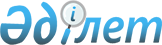 О представлении Верховного суда Республики Казахстан "О соответствии статьи 200 Уголовно-процессуального кодекса Казахской ССР Конституции Республики Казахстан"Постановление Конституционного Совета Республики Казахстан от 4 июля 1997г. № 15/2 ("Вестник Конституционного Совета Республики Казахстан", 1998г., выпуск № 1, стр. 205)



          Конституционный Совет Республики Казахстан в составе: Председателя 
Кима Ю.А., членов Совета - Акуева Н.И., Ихсанова У.К., Мамонова В.В., 
Темирбулатова С.Г., Шопина В.Д., - с участием Председателя Верховного суда 
Республики Казахстан Нарикбаева М.С. рассмотрел в открытом заседании на 
основании подпункта 4 пункта 1 статьи 72 Конституции Республики Казахстан 
 
 K951000_ 
 , имеющего силу конституционного закона, "О Конституционном Совете 
Республики Казахстан"  
 U952737_ 
  представление Верховного суда Республики 
Казахстан о признании статьи 200 УПК Казахской ССР  
 K591000_ 
  не 
соответствующей Конституции Республики Казахстан.




          Заслушав докладчика - члена Совета Темирбулатова С.Г., доводы 
Председателя Верховного суда Нарикбаева М.С. и изучив материалы 
производства, Конституционный Совет Республики Казахстан установил:




          В Конституционный Совет Республики Казахстан 26 июня 1997 года 
обратился Верховный суд Республики с представлением за подписью 
Председателя Нарикбаева М.С. с просьбой рассмотреть вопрос о соответствии 
статьи 200 УПК Казахской ССР Конституции Республики Казахстан.




          Постановлением Конституционного Совета от 27 июня 1997 года названное 
представление Верховного суда было принято к конституционному производству.




          Из представления Верховного суда следует, что Ильичевский районный суд 
г.Павлодара возвратил с распорядительного заседания на дополнительное 
расследование оконченное расследованием уголовное дело по обвинению 
Тишкина В.В. в преступлении, предусмотренном статьей 76-3 часть 3 
Уголовного кодекса Казахской ССР  
 K592000_ 
 . Определение районного суда о 
возвращении дела на дополнительное расследование поддержано коллегией и 
президиумом Павладарского областного суда.




          Судебная коллегия по уголовным делам Верховного суда по протесту 
Генерального прокурора все судебные решения отменила, без согласия 
обвиняемого Тишкина В. изменила подсудность и направила дело на новое 
рассмотрение в один из районных судов г.Алматы на основании статьи 200 
Уголовно-процессуального кодекса Казахской ССР, как допускающей 
рассмотрение дела в суде того района, на территории которого оно закончено 
расследованием.




          Данное определение судебной коллегии в части изменения подсудности 
дела Тишкина В. по мотивам нарушения конституционного права обвиняемого на 
неизменяемость подсудности без его согласия было отменено и производство по 
делу приостановлено.




          Указанные обстоятельства конкретного уголовного дела послужили 
основанием для обращения Председателя Верховного суда в Конституционный 
Совет с представлением о рассмотрении вопроса, соответствует ли статья 200 
Уголовно-процессуального кодекса Казахской ССР подпункту 3 пункта 3 статьи 
77 Конституции Республики.




          При рассмотрении представления Верховного суда о проверке 
конституционности статьи 200 Уголовно-процессуального кодекса 
Конституционный Совет исходит из следующего.




          Конституционная норма подпункта 3 пункта 3 статьи 77 устанавливает, 
что "никому не может быть без его согласия изменена подсудность, 
предусмотренная  для него законом".




          Уголовно-процессуальное законодательство республики содержит нормы, в 
соответствии с которыми определяется рассмотрение дел в соответствующих 
судах в зависимости от их категории - статьи 195, 196 и 197 УПК Казахской 
ССР, а также рассмотрение дел по месту совершения преступления - статьи 200 
УПК.




          Иные нормы Уголовно-процессуального кодекса республики не определяют 
подсудности дел, а устанавливают лишь порядок и условия изменения 
предусмотренной перечисленными статьями УПК подсудности уголовных дел.




          Поскольку в анализируемой конституционной норме словосочетание
" подсудность, предусмотренная для него законом" понимается как 
предусмотренная соответствующими статьями Уголовно-процессуального кодекса 
подсудность, то перечисленные статьи УПК - 195, 196, 197 и 200 - относятся 
к закрепленному в названной норме Конституции понятию "подсудность, 
предусмотренная законом".




          Следовательно, норма, закрепленная в подпункте 3 пункта 3 статьи 77
Контситуции, имеет свое логическое продолжение и праворегулирующее развитие 
в соответствующих статьях Уголовно-процессуального кодекса, в том числе и в 
статье 200, устанавливающей что "дело подлежит рассмотрению того суда, в 
районе деятельности которого совершено преступление. Если определить место 
совершения преступления невозможно, дело подсудно тому суду, в районе 
деятельности которого оно возбуждено или закончено расследованием".




          Следует признать обоснованным утверждение Верховного суда о том, что 
норма подпункта 3 пункта 3 статьи 77 Конституции является бланкетной, то 
есть отсылающей к конкретному закону, устанавливающему подсудность. Статья 
200 УПК является одной из норм названного конкретного закона.




          Таким образом, норма Уголовно-процессуального кодекса, устанавливающая 
передачу уголовного дела на рассмотрение суда того района, где совершено 
преступление, а при невозможности определить место совершения преступления -
в суд по месту возбуждения или окончания расследования, не противоречит 
конституционной норме, закрепленной в подпункте 3 пункта 3 статьи 77, и не 
нарушает конституционное право обвиняемого на неизменяемость подсудности без
его согласия.




          Разрешая вопрос о соответствии статьи 200 Уголовно-процессуального 
кодекса нормам Конституции, Конституционный Совет вместе с тем не 
рассматривает правильность применения названной нормы процессуального закона 
по конкретному делу Тишкина В.В., поскольку это не входит в его компетенцию.




          На основании изложенного и руководствуясь пунктом 2 статьи 72 
Конституции Республики Казахстан, статьями 33, 37, 38 Указа Президента 
Республики Казахстан, имеющего силу конституционного закона, "О 
Конституционном Совете Республики Казахстан", Конституционный Совет 
постановил:




          1. Статью 200 Уголовно-процессуального кодекса Казахской ССР признать




соответствующей Конституции Республики Казахстан.
     2.  В соответствии с пунктом 3 статьи 74 Конституции Республики
Казахстан постановление вступает в силу со дня его принятия, является
общеобязательным на всей территории Республики, окончательным и  
обжалованию не подлежит с учетом случаев, предусмотренных пунктами 2 и 3
статьи  38 Указа Президента Республики Казахстан, имеющего силу 
конституционного закона, "О Конституционном Совете Республики Казахстан."      


(Корректор:  И.Склярова
 Специалист: Р.Жантасова
             21.12.98г.)   
 
     
     
     
 
      
      


					© 2012. РГП на ПХВ «Институт законодательства и правовой информации Республики Казахстан» Министерства юстиции Республики Казахстан
				